BHUBANANANDA ODISHA SCHOOL OF ENGINEERING, CUTTACK DEPARTMENT OF CIVIL ENGINEERING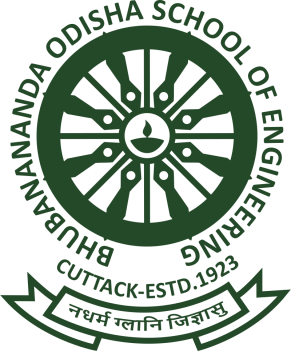 LESSON PLANSUBJECT:  ENVIRONMENTAL STUDIES (TH 5)ACCADEMIC SESSION: 2021-22FACULTY: MRS  PUNYASA SEEYARAMSEMESTER: 3 RD SEC: CSd/-H O D (Civil Engg.)Discipline:Civil engineeringSemester:3rdSemester:3rdName of the teaching faculty:PUNYASHA SEEYARAMSubject:Environmental StudiesNo of days/per week class allotted :04 period per week (mon,wed,thu,sat- 1 period eachNo of days/per week class allotted :04 period per week (mon,wed,thu,sat- 1 period eachSemester from date:1/10/2021To date: 08/01/2022 ,no of week -14 weeksWeek Class dayNo of period availableTheory topics1st04/10/202111.1 Definitions  and scope2nd06/10/202111.2 Importance and Need for public awareness2nd07/10/202112.1 Renewable and non renewable  resources and2.2 Associated problems2nd09/10/202112.3 Forest resources2nd21/10/202112.4  water Resources3rd25/10/202112.5 Mineral resources3rd27/10/202112.6 Food resources.3rd28/10/202112.7 Energy resources  4th30/10/20211Monthly Test4th1/11/202112.8 land resources2.9 Role of individual and equitability use of resources4th3/11/202113.1 Concept, structure and  function of Ecosystem4th6/11/202113.2 Producers, consumer, decomposers and energy flow in ecosystem5th02/11/202113.3 ecological succession and food chain, food webs and ecological pyramids5th05/11/202113.4 Introduction, types, characteristics, structure and function of ecosystem. 5th06/11/202113.5 forest ecosystem6th08/11/202113.6 aquatic ecosystem6th10/11/202114.1 introductions – definition and Biogeographically classification.6th11/11/202114.2 Value of bio-diversity6th13/11/20211 4.3 Bio-diversity at global, national and local level  7TH15/11/202114.4 Threats to bio-diversity7TH17/11/202115.1 Air pollution7TH18/11/202115.2 water pollution8TH20/11/202115.3 soil pollutions8TH22/11/202115.4 marine pollutions8TH24/11/202115.5 noise polutions8TH29/11/202115.6 Thermal and nuclear hazards9TH30/11/20211Monthly Test9TH01/12/20211Internal Assessment9TH02/12/20211Internal Assessment9TH04/12/202115.7 Solid waste management & role of individuals in prevention of pollution10TH06/12/202115.8 Disaster management10TH08/12/202116.1 Form unstainable to sustainable development and urban problems related to energy10TH09/12/20211 6.2 water conservation, rain water harvesting, water shed management 10TH11/12/202116.3 resettlement  and rehabilitation of people and environmental ethics11TH13/12/202116.4 climate change, global warming, acid rain11TH15/12/202116.5 Ozone layer and nuclear accident11TH16/12/202116.6 Air act11TH18/12/202116.7 Water act12TH20/12/202117.1 Public awareness12TH22/12/202117.2 population growth12TH23/12/202117.3 variation among nation13TH27/12/202117.4 Population explosion7.5 Environment and human health13TH29/12/20211Monthly Test13TH30/12/202117.6 Human rights7.9 Value education14TH03/01/202217.9 a) Role of information technology in environment14TH05/01/20221Role of information and technology in human health14TH06/01/20221Revision14TH08/01/20221Revision